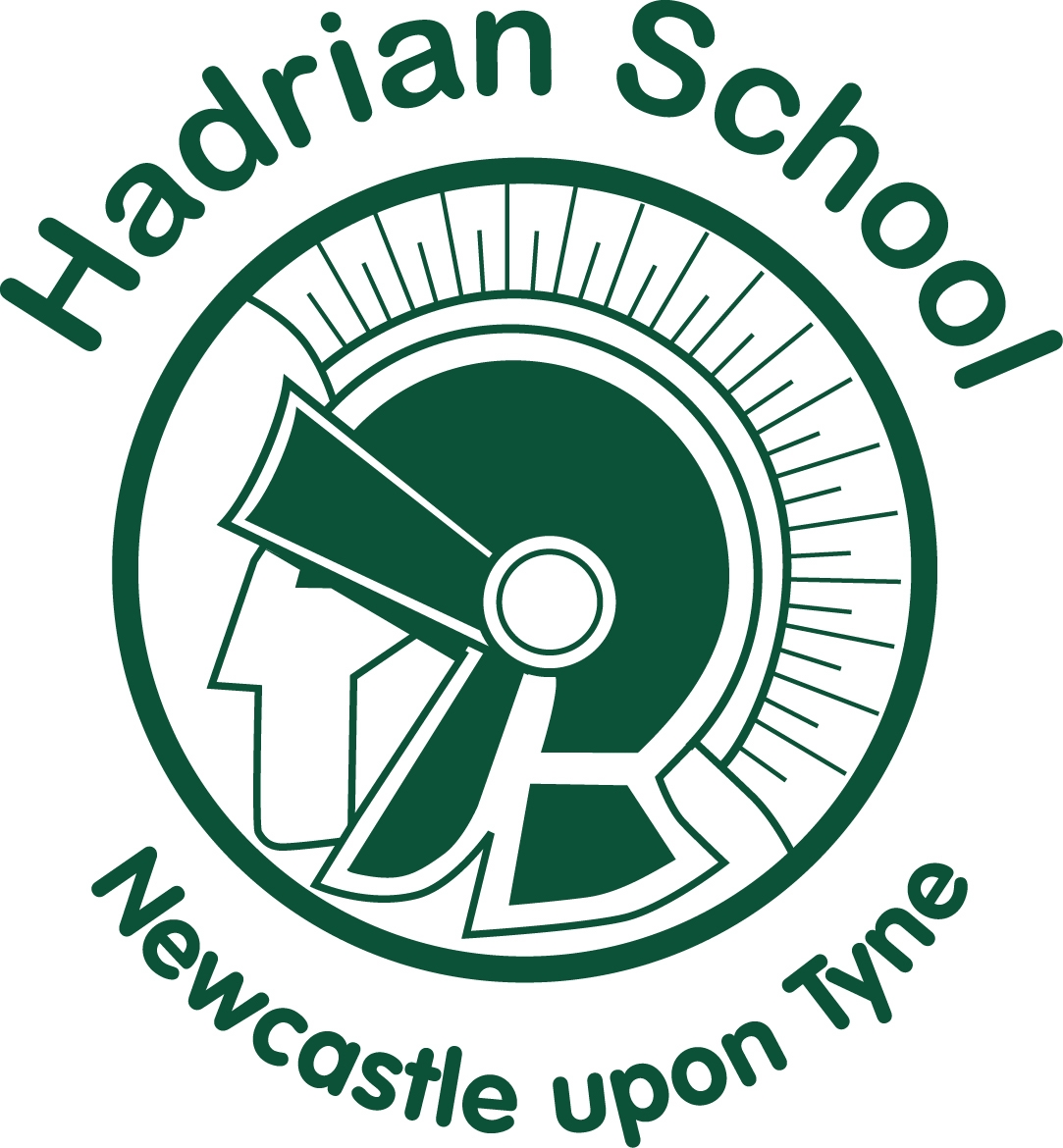 FOR MORE DETAILS PLEASE READ : https://www.gov.uk/government/publications/covid-19-stay-at-home-guidance/stay-at-home-guidance-for-households-with-possible-coronavirus-covid-19-infectionWhat to do if…Action NeededReturn to school when…My child has Covid-19 symptomsHIGH TEMPERATURE – this means you feel hot to touch on your chest or backA NEW CONTINUOUS COUGH - this means coughing a lot more than an hour or 3 or more coughing episodes in 24 hoursA LOSS OR CHANGE TO YOUR SENSE OF SMELL OR TASTE - this means you’ve noticed you cannot smell or taste anythingDO NOT COME TO SCHOOLContact school to inform us.Self-isolate the whole household for 14 days.Get a test.INFORM SCHOOL IMMEDIATELY ABOUT TEST RESULTThe test comes back negative.My child tests positive for Covid-19DO NOT COME TO SCHOOLContact school to inform usAgree an earliest date for possible return. Minimum of 10 daysSelf-isolate the whole household for 14 days.Bubble isolates remote learning.They feel better.  They can return after 10 days even if they have a cough or loss or taste/smell.  These symptoms can last for several weeks.My child tests negativeCONTACT THE SCHOOLDiscuss when your child can come back to school (same day/next day)The test comes back negative.My child is ill with symptoms not linked to Covid-19FOLLOW USUAL SCHOOL ABSENCE POLICYAfter 48 hours following the last bout of sickness/diarrhoea if this is the cause of absence.Someone in my household or my child has Covid-19 symptomsDO NOT COME TO SCHOOLContact school.Self-isolate the whole household for 14 days.Household members to get tested.INFORM SCHOOL IMMEDIATELY ABOUT TEST RESULTSThe test comes back negative.Someone in my household or my child tests positive for Covid-19DO NOT COME TO SCHOOLContact schoolAgree an earliest date for possible return. Minimum of 14 days.The child has completed 14 days of isolation.What to do if…Action NeededReturn to school when…NHS test & trace has identified my child as being in close contact of someone with symptoms of confirmed Covid-19DO NOT COME TO SCHOOLContact schoolAgree an earliest date for possible return. Minimum of 14 days.The child has completed 14 days of isolation.We/my child has travelled and has to self-isolate as a period of quarantineDo not take unauthorised leave in term-time.Consider quarantine requirements and FCO advice when booking travel.Returning from a destination where quarantine is needed.Agree an earliest date for possible return.  Minimum 14 days from return date.Self-isolate the whole household.The quarantine period of 14 has been completed.We have received medical advice that my child must continue shieldingDO NOT COME TO SCHOOLCONTACT SCHOOLShield until you are informed that restrictions are lifted and shielding is paused again.School inform you that restrictions have been lifted and your child can return to school.My child’s bubble is closed due to a Covid-19 outbreak in school.DO NOT COME TO SCHOOLAt home support your child with remote education provided by school.Your child will need to isolate for 14 days.School will inform you when the bubble will be reopened.